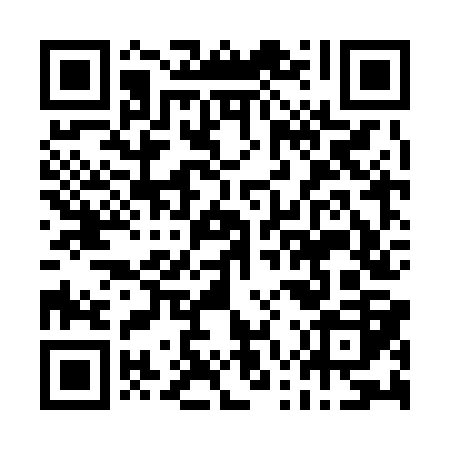 Ramadan times for Makeni, Sierra LeoneMon 11 Mar 2024 - Wed 10 Apr 2024High Latitude Method: NonePrayer Calculation Method: Muslim World LeagueAsar Calculation Method: ShafiPrayer times provided by https://www.salahtimes.comDateDayFajrSuhurSunriseDhuhrAsrIftarMaghribIsha11Mon5:475:476:5712:584:156:596:598:0512Tue5:475:476:5612:584:146:596:598:0513Wed5:465:466:5612:574:146:596:598:0514Thu5:465:466:5512:574:136:596:598:0515Fri5:455:456:5512:574:136:596:598:0516Sat5:455:456:5412:574:126:596:598:0517Sun5:445:446:5412:564:116:596:598:0518Mon5:445:446:5312:564:116:596:598:0419Tue5:435:436:5312:564:106:596:598:0420Wed5:435:436:5212:554:096:596:598:0421Thu5:425:426:5212:554:096:596:598:0422Fri5:415:416:5112:554:086:596:598:0423Sat5:415:416:5012:554:076:596:598:0424Sun5:405:406:5012:544:076:596:598:0425Mon5:405:406:4912:544:066:596:598:0426Tue5:395:396:4912:544:056:596:598:0427Wed5:395:396:4812:534:046:596:598:0428Thu5:385:386:4812:534:046:586:588:0429Fri5:375:376:4712:534:036:586:588:0430Sat5:375:376:4712:524:026:586:588:0431Sun5:365:366:4612:524:016:586:588:041Mon5:365:366:4612:524:006:586:588:042Tue5:355:356:4512:524:006:586:588:043Wed5:345:346:4412:513:596:586:588:044Thu5:345:346:4412:513:586:586:588:045Fri5:335:336:4312:513:576:586:588:046Sat5:335:336:4312:503:566:586:588:047Sun5:325:326:4212:503:556:586:588:048Mon5:315:316:4212:503:546:586:588:049Tue5:315:316:4112:503:546:586:588:0410Wed5:305:306:4112:493:536:586:588:04